宅配送料一覧表・弊園契約の税込金額　（※サイズ計測基準見直しにより一部変更）  ● 今季・令和二年度商品の特徴〇玉太り・外観・玉数は平年並みを確保◎着色度・糖度は大変順調に推移中●　産 地  直  送  販  売  の  方  法 受付方法　 電話、FAX、手紙、葉書、電子メ－ルなど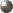  受付期間　１１月初旬～３月上旬迄　　　 発送期間　１２月上旬～３月下旬迄 支払方法   現金書留、銀行振込（手数料有料）、宅配代引（手数料弊園負担）郵便振替（手数料無料）の何れかでお願いします　　　　　　 注文先　   村上果樹農園　村上 幸治（ムラカミ　コウジ）　　〒869-4602  熊本県八代郡氷川町宮原608電話・ＦＡＸ　０９６５-６２－２２６０ （なるべく日中にお願いします）電子メ－ル   k-murakami@mx21.tiki.ne.jp●80サイズ①②⑭・１箱●100サイズ③④⑤⑥⑦⑧・1箱①②⑭・２箱１包　　　　　　　　　　   　　 　　　　   　　   　　●120サイズ⑨⑩⑪⑫⑬⑮⑯・１箱④⑤・２箱１包⑥⑦⑧・２箱１包●140サイズ⑨⑩⑪⑫⑬⑮⑯・２箱１包み 　１，３００円１，５００円１，８００円２，１００円北　海  道 東　    北　　１，１００円　　　　　１，３００円１，５００円１，７００円関　    東信　    越 １，０００円１，１００円１，３００円１，５００円東　    海北　    陸９００円１，１００円１，２００円１，４００円近　    畿四　    国　８００円　　１，０００円１，２００円１，４００円九　    州中　    国７００円９００円１，１００円１，３００円熊　本　県９００円１，２００円１，４００円１，６００円沖　    縄